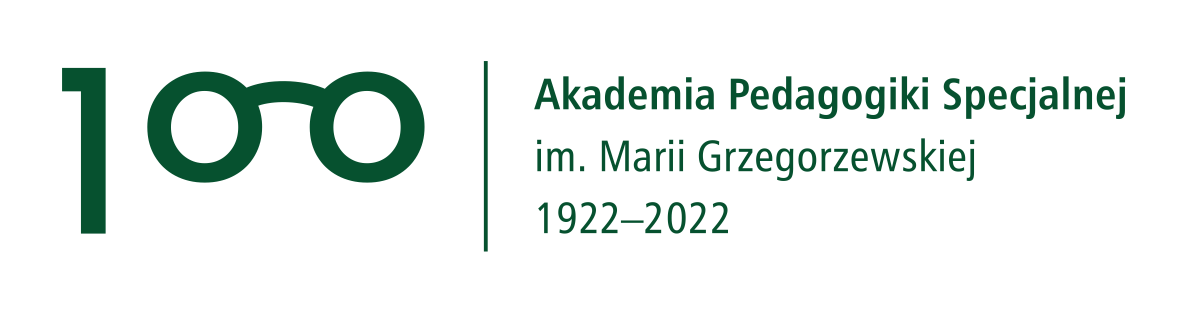 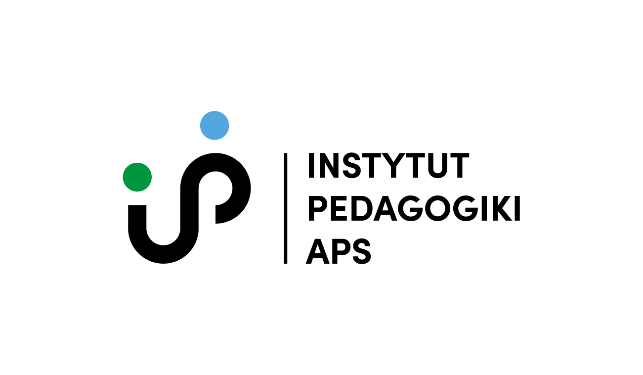 FORMULARZ ZGŁOSZENIA w konkursie II PEDEUTOLOGICZNA WIOSNA POEZJI Oświadczam, że nadesłane wiersze są moim dziełem.  Oświadczam, że zapoznałam(em) się z Regulaminem II PEDEUTOLOGICZNA WIOSNA POEZJI, zgadzam się z jego treścią i akceptuję Regulamin bez zastrzeżeń. W przypadku zgłoszenia wierszy dziecka, oświadczenie podpisuje prawny opiekun.…………………………………………………………… (data, czytelny podpis) 
Klauzula informacyjna  Administratorem danych osobowych przetwarzanych w związku z organizacją konkursu jest Akademia Pedagogiki Specjalnej im. Marii Grzegorzewskiej z siedzibą w Warszawie przy ulicy Szczęśliwickiej 40, 02-353. Administrator wyznaczył inspektora ochrony danych, z którym uczestnik może się kontaktować we wszystkich sprawach związanych z przetwarzaniem Państwa danych osobowych za pomocą poczty elektronicznej, pod adresem: odo@aps.edu.pl.Dane osobowe w zakresie imienia i nazwiska autora pracy przetwarzane są w celu realizacji procedury konkursowej. Dane osobowe w zakresie adresu e-mail i numeru telefonu przetwarzane są w celu poinformowania laureatów oraz osób wyróżnionych o wynikach konkursu.Podanie danych w zakresie imienia i nazwiska autora pracy jest konieczne w celu przeprowadzenia procedury konkursowej, a niepodanie tych danych uniemożliwi uczestnictwo w konkursie. Dane w zakresie adresu e-mail i numeru telefonu podawane są na zasadzie dobrowolności i w każdej chwili możliwe jest ich wycofanie, przy czym może to uniemożliwić skontaktowanie się z autorem pracy.Dane osobowe uczestników przetwarzane będą przez okres trwania procedury konkursowej oraz przez okres jednego miesiąca od momentu jej zakończenia lub przez czas niezbędny do ustalenia, dochodzenia lub obrony roszczeń. Dane osobowe laureatów oraz osób wyróżnionych zostaną opublikowane na stronach internetowych Akademii dla celów informacyjnych, promocyjnych oraz archiwalnych w interesie publicznym.Osobom których dane są przetwarzane przysługuje prawo żądania: dostępu do swoich danych, ich sprostowania, usunięcia lub ograniczenia przetwarzania.Dane osobowe uczestników nie będą przekazywane innym odbiorcom danych.Osobom których dane są przetwarzane przysługuje prawo wniesienia skargi do organu nadzorczego, którym jest Prezes Urzędu Ochrony Danych Osobowych.(imię)(nazwisko)(godło)(e-mail)NauczycielStudentUczeń, lat………..(Kategoria)(nr. telefonu )